Pour les AFLP 3, 4, 5, 6, l’équipe pédagogique peut choisir des items et remplir les degrés de maîtrise correspondant à l’identité de l’AFLP tout en changeant la formulation Exemple AFLP 4 : choisir des rôles Exemple AFLP 6 : tenu et suivi d’un carnet d’entraînementLe candidat choisit de répartir les 8 points entre les deux AFLP retenus avant la situation d’évaluation (avec un minimum de 2 points pour un AFLP). Trois choix sont possibles :  4-4 ; 6-2 ; 2-6 La répartition choisie doit être annoncée par l’élève au cours des premières séances de la séquence, avant la situation d’évaluation.1er Exemple de nomogramme : Lancer de poids (performance relative)2ème exemple (performance autoréférée)Calcul de la performance cible : consistant à ajouter un indice de perte de temps par haies à un temps réalisé sur plat.Exemple : 4 haies, 0’’25 de perte de temps par haie/ 7’’ réalisé sur 40 m plat= perf cible sur 40 m/4 haies serait donc : 7+ (4X 0,25) = 8’’.Ou Un premier sur 40 m haies en situation réelle. Un second dans lequel les haies sont remplacées par des « rivières » de 1.50 m (parcours A) à 1.80 m (parcours B). La pose d’un pied dans ces « rivières » est interdite.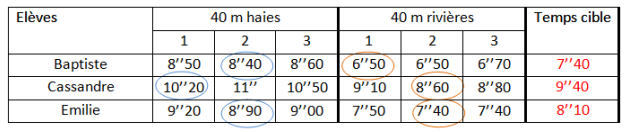 3ème exemple : 4ème exemple : Crossfit St Ex / en concertationBO n°31 du 30 juillet 2020 (annexe 1)Champ d'apprentissage n° 1 : Réaliser sa performance motrice maximale, mesurable à une échéance donnéeDans ce champ d’apprentissage, l’élève cherche à mobiliser au mieux ses ressources pour réaliser la meilleure performance possible, établir et dépasser un record personnel.Principes d'évaluationDeux moments d'évaluation sont prévus : l'un à l'occasion d'une situation en fin de séquence et l'autre au fil de la séquence.Situation de fin de séquence : notée sur 12 points, elle porte sur l'évaluation des attendus suivants.Produire et répartir intentionnellement ses efforts en mobilisant ses ressources pour gagner ou battre un record.Connaître et utiliser des techniques efficaces pour produire la meilleure performance possible.L’équipe pédagogique spécifie l’épreuve d’évaluation du CCF et les repères nationaux ??????????? dans l’Apsa support de l’évaluation.Évaluation au fil de la séquence : notée sur 8 points, elle porte sur l’évaluation de 2 AFLP retenus par l’enseignant parmi les 4 suivants.S’engager et persévérer seul ou à plusieurs dans des efforts répétés pour progresser dans une activité de performance.S’impliquer dans des rôles sociaux pour assurer le bon fonctionnement d’une épreuve de production de performance.Se préparer à un effort long ou intense pour être efficace dans la production d’une performance à une échéance donnée.Identifier ses progrès et connaître sa meilleure performance réalisée pour la situer culturellement.ModalitésEn fin de formation, le candidat choisit de répartir les 8 points entre les deux AFLP retenus avant la situation d’évaluation (avec un minimum de 2 points pour un AFLP). Trois choix sont possibles : 4-4 / 6-2 / 2-6. La répartition choisie doit être annoncée par l’élève au cours des premières séances de la séquence, avant la situation d’évaluationSituation d’évaluation de fin de séquence : 12 pointsPrincipe d’élaboration des épreuves du champ d’apprentissage 1L’épreuve engage le candidat à produire sa meilleure performance à une échéance donnée. Le jour de l'épreuve finale, la performance produite est mise en corrélation avec le degré de compétence atteint par l'élève dans le premier AFLP pour déterminer la note sur 7 points. Selon la situation proposée, cette performance peut résulter d'une épreuve combinée ou d'une pratique collective (relais par exemple).Repères d’évaluationAFLP évalués	Degré 1	Degré 2	Degré 3	Degré 4Positionnement précis	-	+	-	+	-	+	-	+dans le degré.AFLP1 Produire etRépartir intentionnellement ses efforts en mobilisant ses ressources pour gagner ou battre un record	bien                                    • Il mobilise modérément et/ou        • Il mobilise ses ressources de	• Il mobilise pleinement ses intentionnellement          en deçà de ses capacités.	ponctuellement ses ressources.        Il mobilise ses ressources                                                                                                  de manière conséquente pour	ressources (de différentes 		• Il répartit ses efforts de façon    • Il répartit ses efforts de manière        produire ses performances.		natures).	aléatoire.	inadaptée.	• Il répartit lucidement les efforts	• Il répartit stratégiquement ses 				sur l’ensemble de l’épreuve.		efforts sur l’ensemble de.	l’épreuve.Note sur 7 points	0	1	2	3	4	5	6	7             PerformanceBarème établissement       o	o	o	o	o	o	o	o	o	o	o	o	o	o	o	o	o	o	o	oAFLP2 - Connaître et	• Il crée de la vitesse mais ne		• Il crée de la vitesse qu’il		• Il crée et entretient la puissance			• Il crée et entretient la utiliser des techniques	l’entretient pas ou ne la contrôle	entretient sur une courte durée.	(Force X Vitesse) sur des trajets	puissance. Il varie les efficaces pour produire	pas suffisamment.		• La motricité parfois		et des trajectoires de plus en plus			accélérations et coordonne la meilleure	• La motricité est souvent atone et		déséquilibrée, manque de			proches de l’idéal.			ses actions à bon escient. performance possible.	les actions confuses. Les		tonicité, d’amplitude et/ou de		• Les placements et déplacements		• La motricité vient fluide et;	placements, les déplacements	fréquence. Dans ses actions	des différents segments	efficace. segmentaires et la coordination	propulsives insuffisamment		permettent des appuis solides etdes actions sont difficilement	coordonnées ou mal orientées,	des actions de propulsion contrôlés, limitant la prolongation	l’élève s’éloigne des trajets et	efficaces même si la motricité de l’effort ou présentant même un	des trajectoires efficaces.	reste énergivore.risque pour son intégrité physique.Note sur 5 points	0 ---------------------------------- 0,5 pt	1 pt ------------------------------- 2 pts	2,5 pts ----------------------– 4 pts	4,5 pts ----------------------- 5 ptsÉvaluation au fil de la séquence : 8 pointsSeuls deux AFLP seront retenus pour constituer cette partie de la note sur 8 points.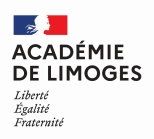 Référentiel certificatif enseignement commun EPSAPSA : Référentiel certificatif enseignement commun EPSAPSA : Référentiel certificatif enseignement commun EPSAPSA : Référentiel certificatif enseignement commun EPSAPSA : Référentiel certificatif enseignement commun EPSAPSA : Référentiel certificatif enseignement commun EPSAPSA : Référentiel certificatif enseignement commun EPSAPSA : CAPCA 1Etablissement :  Etablissement :  Niveau de classe :Niveau de classe :Niveau de classe :Niveau de classe :Séquence d’enseignement :Séquence d’enseignement :Séquence d’enseignement :Champ d’Apprentissage 1« Réaliser sa performance motrice maximale, mesurable à une échéance donnée »2 AFLP obligatoires :-AFLP 1 : Produire et répartir intentionnellement ses efforts en mobilisant ses ressources pour gagner ou battre un record-AFLP 2 : Connaître et utiliser des techniques efficaces pour produire la meilleure performance possiblePréciser A évaluer en fin de séquence (1 ou 2 leçons possible)2 AFLP obligatoires :-AFLP 1 : Produire et répartir intentionnellement ses efforts en mobilisant ses ressources pour gagner ou battre un record-AFLP 2 : Connaître et utiliser des techniques efficaces pour produire la meilleure performance possiblePréciser A évaluer en fin de séquence (1 ou 2 leçons possible)2 AFLP obligatoires :-AFLP 1 : Produire et répartir intentionnellement ses efforts en mobilisant ses ressources pour gagner ou battre un record-AFLP 2 : Connaître et utiliser des techniques efficaces pour produire la meilleure performance possiblePréciser A évaluer en fin de séquence (1 ou 2 leçons possible)2 AFLP retenus par l’enseignant parmi les 4 suivants (EN FLUO) :-AFLP 3 : S’engager et persévérer seul ou à plusieurs dans des efforts répétés pour progresser dans une activité de performance.-AFLP 4 : S’impliquer dans des rôles sociaux pour assurer le bon fonctionnement d’une épreuve de production de performance.-AFLP 5 : Se préparer à un effort long ou intense pour être efficace dans la production d’une performance à une échéance donnée.-AFLP 6 : Identifier ses progrès et connaître sa meilleure performance réalisée pour la situer culturellement.Préciser A évaluer au fil de la séquence, et pourquoi pas le jour de l’épreuve2 AFLP retenus par l’enseignant parmi les 4 suivants (EN FLUO) :-AFLP 3 : S’engager et persévérer seul ou à plusieurs dans des efforts répétés pour progresser dans une activité de performance.-AFLP 4 : S’impliquer dans des rôles sociaux pour assurer le bon fonctionnement d’une épreuve de production de performance.-AFLP 5 : Se préparer à un effort long ou intense pour être efficace dans la production d’une performance à une échéance donnée.-AFLP 6 : Identifier ses progrès et connaître sa meilleure performance réalisée pour la situer culturellement.Préciser A évaluer au fil de la séquence, et pourquoi pas le jour de l’épreuve2 AFLP retenus par l’enseignant parmi les 4 suivants (EN FLUO) :-AFLP 3 : S’engager et persévérer seul ou à plusieurs dans des efforts répétés pour progresser dans une activité de performance.-AFLP 4 : S’impliquer dans des rôles sociaux pour assurer le bon fonctionnement d’une épreuve de production de performance.-AFLP 5 : Se préparer à un effort long ou intense pour être efficace dans la production d’une performance à une échéance donnée.-AFLP 6 : Identifier ses progrès et connaître sa meilleure performance réalisée pour la situer culturellement.Préciser A évaluer au fil de la séquence, et pourquoi pas le jour de l’épreuve2 AFLP retenus par l’enseignant parmi les 4 suivants (EN FLUO) :-AFLP 3 : S’engager et persévérer seul ou à plusieurs dans des efforts répétés pour progresser dans une activité de performance.-AFLP 4 : S’impliquer dans des rôles sociaux pour assurer le bon fonctionnement d’une épreuve de production de performance.-AFLP 5 : Se préparer à un effort long ou intense pour être efficace dans la production d’une performance à une échéance donnée.-AFLP 6 : Identifier ses progrès et connaître sa meilleure performance réalisée pour la situer culturellement.Préciser A évaluer au fil de la séquence, et pourquoi pas le jour de l’épreuve2 AFLP retenus par l’enseignant parmi les 4 suivants (EN FLUO) :-AFLP 3 : S’engager et persévérer seul ou à plusieurs dans des efforts répétés pour progresser dans une activité de performance.-AFLP 4 : S’impliquer dans des rôles sociaux pour assurer le bon fonctionnement d’une épreuve de production de performance.-AFLP 5 : Se préparer à un effort long ou intense pour être efficace dans la production d’une performance à une échéance donnée.-AFLP 6 : Identifier ses progrès et connaître sa meilleure performance réalisée pour la situer culturellement.Préciser A évaluer au fil de la séquence, et pourquoi pas le jour de l’épreuveOBJECTIFS du projet EPSCOMPETENCE ATTENDUEA rédiger par l’équipe, en tenant compte des 3 dimensions (motrice, méthodologique, sociale) et à relier aux AFLP retenus.A rédiger par l’équipe, en tenant compte des 3 dimensions (motrice, méthodologique, sociale) et à relier aux AFLP retenus.A rédiger par l’équipe, en tenant compte des 3 dimensions (motrice, méthodologique, sociale) et à relier aux AFLP retenus.A rédiger par l’équipe, en tenant compte des 3 dimensions (motrice, méthodologique, sociale) et à relier aux AFLP retenus.A rédiger par l’équipe, en tenant compte des 3 dimensions (motrice, méthodologique, sociale) et à relier aux AFLP retenus.A rédiger par l’équipe, en tenant compte des 3 dimensions (motrice, méthodologique, sociale) et à relier aux AFLP retenus.A rédiger par l’équipe, en tenant compte des 3 dimensions (motrice, méthodologique, sociale) et à relier aux AFLP retenus.A rédiger par l’équipe, en tenant compte des 3 dimensions (motrice, méthodologique, sociale) et à relier aux AFLP retenus.ACQUISITIONS PRIORITAIRESAFLP1AFLP1AFLP2AFLP2AFLP_AFLP_AFLP_AFLP_ACQUISITIONS PRIORITAIRESConnaissancesCapacitésAttitudesConnaissancesCapacitésAttitudesConnaissancesCapacitésAttitudesConnaissancesCapacitésAttitudesConnaissancesCapacitésAttitudesConnaissancesCapacitésAttitudesConnaissancesCapacitésAttitudesConnaissancesCapacitésAttitudesPRINCIPE D’ELABORATIONde l’épreuve en CAPdu CA 1Dans le champ d’apprentissage 1, l’élève cherche à mobiliser au mieux ses ressources pour réaliser la meilleure performance possible, établir et dépasser un record personnel.L’épreuve :-Le candidat est engagé à produire sa meilleure performance à une échéance donnée. Performance relative, performance auto-référencée possible.-Dans le nomogramme : utiliser le cadre ci-dessousune ligne pour la performance chiffrée (20 cases) une ligne pour le degré de compétence, au choix de l’équipe :*rédigée (indicateurs)*chiffré (exemple indice de nage en natation de vitesse ou degré de difficulté). Ce degré doit comporter des éléments observables et objectivables ; et être décliné pour chaque degré en deux niveaux + et -. Ce degré peut être également l’objet d’un projet et de sa justesse de réalisationLa performance produite doit-être mise en corrélation avec le degré de compétence atteint par l'élève dans le premier AFLP pour déterminer la note sur 7 points. Pour que le nomogramme soit valide, l’équidistance doit-être respectée. Selon la situation proposée, cette performance peut résulter d'une épreuve combinée (biathlon athlétique par exemple) ou d'une pratique collective (relais par exemple).-A préciser par l’équipe : Le dispositif matériel, distances par exemple et conditions de pratique (extérieur et piste en cendré, bassin de 50m …)La répartition des élèves (en séries par exemple) avec temps de récupération ou tout élément permet d’assurer la réalisation d’une meilleure performance (maximale))Précisez l’utilisation d’un carnet d’entraînement et les éléments évaluables au fil de la séquence, et les modalités d’évaluation en fin de séquence (dernière leçon, deux dernières leçons …)Enfin précisez quel(s) est(sont) les rôles sociaux Comment sont relevés les performances, par l’enseignant ? l’élève ? l’observateur ? et comment l’enseignant peut assurer un relevé fiable des performances. Dans le champ d’apprentissage 1, l’élève cherche à mobiliser au mieux ses ressources pour réaliser la meilleure performance possible, établir et dépasser un record personnel.L’épreuve :-Le candidat est engagé à produire sa meilleure performance à une échéance donnée. Performance relative, performance auto-référencée possible.-Dans le nomogramme : utiliser le cadre ci-dessousune ligne pour la performance chiffrée (20 cases) une ligne pour le degré de compétence, au choix de l’équipe :*rédigée (indicateurs)*chiffré (exemple indice de nage en natation de vitesse ou degré de difficulté). Ce degré doit comporter des éléments observables et objectivables ; et être décliné pour chaque degré en deux niveaux + et -. Ce degré peut être également l’objet d’un projet et de sa justesse de réalisationLa performance produite doit-être mise en corrélation avec le degré de compétence atteint par l'élève dans le premier AFLP pour déterminer la note sur 7 points. Pour que le nomogramme soit valide, l’équidistance doit-être respectée. Selon la situation proposée, cette performance peut résulter d'une épreuve combinée (biathlon athlétique par exemple) ou d'une pratique collective (relais par exemple).-A préciser par l’équipe : Le dispositif matériel, distances par exemple et conditions de pratique (extérieur et piste en cendré, bassin de 50m …)La répartition des élèves (en séries par exemple) avec temps de récupération ou tout élément permet d’assurer la réalisation d’une meilleure performance (maximale))Précisez l’utilisation d’un carnet d’entraînement et les éléments évaluables au fil de la séquence, et les modalités d’évaluation en fin de séquence (dernière leçon, deux dernières leçons …)Enfin précisez quel(s) est(sont) les rôles sociaux Comment sont relevés les performances, par l’enseignant ? l’élève ? l’observateur ? et comment l’enseignant peut assurer un relevé fiable des performances. Dans le champ d’apprentissage 1, l’élève cherche à mobiliser au mieux ses ressources pour réaliser la meilleure performance possible, établir et dépasser un record personnel.L’épreuve :-Le candidat est engagé à produire sa meilleure performance à une échéance donnée. Performance relative, performance auto-référencée possible.-Dans le nomogramme : utiliser le cadre ci-dessousune ligne pour la performance chiffrée (20 cases) une ligne pour le degré de compétence, au choix de l’équipe :*rédigée (indicateurs)*chiffré (exemple indice de nage en natation de vitesse ou degré de difficulté). Ce degré doit comporter des éléments observables et objectivables ; et être décliné pour chaque degré en deux niveaux + et -. Ce degré peut être également l’objet d’un projet et de sa justesse de réalisationLa performance produite doit-être mise en corrélation avec le degré de compétence atteint par l'élève dans le premier AFLP pour déterminer la note sur 7 points. Pour que le nomogramme soit valide, l’équidistance doit-être respectée. Selon la situation proposée, cette performance peut résulter d'une épreuve combinée (biathlon athlétique par exemple) ou d'une pratique collective (relais par exemple).-A préciser par l’équipe : Le dispositif matériel, distances par exemple et conditions de pratique (extérieur et piste en cendré, bassin de 50m …)La répartition des élèves (en séries par exemple) avec temps de récupération ou tout élément permet d’assurer la réalisation d’une meilleure performance (maximale))Précisez l’utilisation d’un carnet d’entraînement et les éléments évaluables au fil de la séquence, et les modalités d’évaluation en fin de séquence (dernière leçon, deux dernières leçons …)Enfin précisez quel(s) est(sont) les rôles sociaux Comment sont relevés les performances, par l’enseignant ? l’élève ? l’observateur ? et comment l’enseignant peut assurer un relevé fiable des performances. Dans le champ d’apprentissage 1, l’élève cherche à mobiliser au mieux ses ressources pour réaliser la meilleure performance possible, établir et dépasser un record personnel.L’épreuve :-Le candidat est engagé à produire sa meilleure performance à une échéance donnée. Performance relative, performance auto-référencée possible.-Dans le nomogramme : utiliser le cadre ci-dessousune ligne pour la performance chiffrée (20 cases) une ligne pour le degré de compétence, au choix de l’équipe :*rédigée (indicateurs)*chiffré (exemple indice de nage en natation de vitesse ou degré de difficulté). Ce degré doit comporter des éléments observables et objectivables ; et être décliné pour chaque degré en deux niveaux + et -. Ce degré peut être également l’objet d’un projet et de sa justesse de réalisationLa performance produite doit-être mise en corrélation avec le degré de compétence atteint par l'élève dans le premier AFLP pour déterminer la note sur 7 points. Pour que le nomogramme soit valide, l’équidistance doit-être respectée. Selon la situation proposée, cette performance peut résulter d'une épreuve combinée (biathlon athlétique par exemple) ou d'une pratique collective (relais par exemple).-A préciser par l’équipe : Le dispositif matériel, distances par exemple et conditions de pratique (extérieur et piste en cendré, bassin de 50m …)La répartition des élèves (en séries par exemple) avec temps de récupération ou tout élément permet d’assurer la réalisation d’une meilleure performance (maximale))Précisez l’utilisation d’un carnet d’entraînement et les éléments évaluables au fil de la séquence, et les modalités d’évaluation en fin de séquence (dernière leçon, deux dernières leçons …)Enfin précisez quel(s) est(sont) les rôles sociaux Comment sont relevés les performances, par l’enseignant ? l’élève ? l’observateur ? et comment l’enseignant peut assurer un relevé fiable des performances. Dans le champ d’apprentissage 1, l’élève cherche à mobiliser au mieux ses ressources pour réaliser la meilleure performance possible, établir et dépasser un record personnel.L’épreuve :-Le candidat est engagé à produire sa meilleure performance à une échéance donnée. Performance relative, performance auto-référencée possible.-Dans le nomogramme : utiliser le cadre ci-dessousune ligne pour la performance chiffrée (20 cases) une ligne pour le degré de compétence, au choix de l’équipe :*rédigée (indicateurs)*chiffré (exemple indice de nage en natation de vitesse ou degré de difficulté). Ce degré doit comporter des éléments observables et objectivables ; et être décliné pour chaque degré en deux niveaux + et -. Ce degré peut être également l’objet d’un projet et de sa justesse de réalisationLa performance produite doit-être mise en corrélation avec le degré de compétence atteint par l'élève dans le premier AFLP pour déterminer la note sur 7 points. Pour que le nomogramme soit valide, l’équidistance doit-être respectée. Selon la situation proposée, cette performance peut résulter d'une épreuve combinée (biathlon athlétique par exemple) ou d'une pratique collective (relais par exemple).-A préciser par l’équipe : Le dispositif matériel, distances par exemple et conditions de pratique (extérieur et piste en cendré, bassin de 50m …)La répartition des élèves (en séries par exemple) avec temps de récupération ou tout élément permet d’assurer la réalisation d’une meilleure performance (maximale))Précisez l’utilisation d’un carnet d’entraînement et les éléments évaluables au fil de la séquence, et les modalités d’évaluation en fin de séquence (dernière leçon, deux dernières leçons …)Enfin précisez quel(s) est(sont) les rôles sociaux Comment sont relevés les performances, par l’enseignant ? l’élève ? l’observateur ? et comment l’enseignant peut assurer un relevé fiable des performances. Dans le champ d’apprentissage 1, l’élève cherche à mobiliser au mieux ses ressources pour réaliser la meilleure performance possible, établir et dépasser un record personnel.L’épreuve :-Le candidat est engagé à produire sa meilleure performance à une échéance donnée. Performance relative, performance auto-référencée possible.-Dans le nomogramme : utiliser le cadre ci-dessousune ligne pour la performance chiffrée (20 cases) une ligne pour le degré de compétence, au choix de l’équipe :*rédigée (indicateurs)*chiffré (exemple indice de nage en natation de vitesse ou degré de difficulté). Ce degré doit comporter des éléments observables et objectivables ; et être décliné pour chaque degré en deux niveaux + et -. Ce degré peut être également l’objet d’un projet et de sa justesse de réalisationLa performance produite doit-être mise en corrélation avec le degré de compétence atteint par l'élève dans le premier AFLP pour déterminer la note sur 7 points. Pour que le nomogramme soit valide, l’équidistance doit-être respectée. Selon la situation proposée, cette performance peut résulter d'une épreuve combinée (biathlon athlétique par exemple) ou d'une pratique collective (relais par exemple).-A préciser par l’équipe : Le dispositif matériel, distances par exemple et conditions de pratique (extérieur et piste en cendré, bassin de 50m …)La répartition des élèves (en séries par exemple) avec temps de récupération ou tout élément permet d’assurer la réalisation d’une meilleure performance (maximale))Précisez l’utilisation d’un carnet d’entraînement et les éléments évaluables au fil de la séquence, et les modalités d’évaluation en fin de séquence (dernière leçon, deux dernières leçons …)Enfin précisez quel(s) est(sont) les rôles sociaux Comment sont relevés les performances, par l’enseignant ? l’élève ? l’observateur ? et comment l’enseignant peut assurer un relevé fiable des performances. Dans le champ d’apprentissage 1, l’élève cherche à mobiliser au mieux ses ressources pour réaliser la meilleure performance possible, établir et dépasser un record personnel.L’épreuve :-Le candidat est engagé à produire sa meilleure performance à une échéance donnée. Performance relative, performance auto-référencée possible.-Dans le nomogramme : utiliser le cadre ci-dessousune ligne pour la performance chiffrée (20 cases) une ligne pour le degré de compétence, au choix de l’équipe :*rédigée (indicateurs)*chiffré (exemple indice de nage en natation de vitesse ou degré de difficulté). Ce degré doit comporter des éléments observables et objectivables ; et être décliné pour chaque degré en deux niveaux + et -. Ce degré peut être également l’objet d’un projet et de sa justesse de réalisationLa performance produite doit-être mise en corrélation avec le degré de compétence atteint par l'élève dans le premier AFLP pour déterminer la note sur 7 points. Pour que le nomogramme soit valide, l’équidistance doit-être respectée. Selon la situation proposée, cette performance peut résulter d'une épreuve combinée (biathlon athlétique par exemple) ou d'une pratique collective (relais par exemple).-A préciser par l’équipe : Le dispositif matériel, distances par exemple et conditions de pratique (extérieur et piste en cendré, bassin de 50m …)La répartition des élèves (en séries par exemple) avec temps de récupération ou tout élément permet d’assurer la réalisation d’une meilleure performance (maximale))Précisez l’utilisation d’un carnet d’entraînement et les éléments évaluables au fil de la séquence, et les modalités d’évaluation en fin de séquence (dernière leçon, deux dernières leçons …)Enfin précisez quel(s) est(sont) les rôles sociaux Comment sont relevés les performances, par l’enseignant ? l’élève ? l’observateur ? et comment l’enseignant peut assurer un relevé fiable des performances. Dans le champ d’apprentissage 1, l’élève cherche à mobiliser au mieux ses ressources pour réaliser la meilleure performance possible, établir et dépasser un record personnel.L’épreuve :-Le candidat est engagé à produire sa meilleure performance à une échéance donnée. Performance relative, performance auto-référencée possible.-Dans le nomogramme : utiliser le cadre ci-dessousune ligne pour la performance chiffrée (20 cases) une ligne pour le degré de compétence, au choix de l’équipe :*rédigée (indicateurs)*chiffré (exemple indice de nage en natation de vitesse ou degré de difficulté). Ce degré doit comporter des éléments observables et objectivables ; et être décliné pour chaque degré en deux niveaux + et -. Ce degré peut être également l’objet d’un projet et de sa justesse de réalisationLa performance produite doit-être mise en corrélation avec le degré de compétence atteint par l'élève dans le premier AFLP pour déterminer la note sur 7 points. Pour que le nomogramme soit valide, l’équidistance doit-être respectée. Selon la situation proposée, cette performance peut résulter d'une épreuve combinée (biathlon athlétique par exemple) ou d'une pratique collective (relais par exemple).-A préciser par l’équipe : Le dispositif matériel, distances par exemple et conditions de pratique (extérieur et piste en cendré, bassin de 50m …)La répartition des élèves (en séries par exemple) avec temps de récupération ou tout élément permet d’assurer la réalisation d’une meilleure performance (maximale))Précisez l’utilisation d’un carnet d’entraînement et les éléments évaluables au fil de la séquence, et les modalités d’évaluation en fin de séquence (dernière leçon, deux dernières leçons …)Enfin précisez quel(s) est(sont) les rôles sociaux Comment sont relevés les performances, par l’enseignant ? l’élève ? l’observateur ? et comment l’enseignant peut assurer un relevé fiable des performances. AFLP 1 / AFLP 2Situation d’évaluation de fin de séquence /12ptsAFLP 1 / AFLP 2Situation d’évaluation de fin de séquence /12ptsAFLP 1 / AFLP 2Situation d’évaluation de fin de séquence /12ptsAFLP 1 / AFLP 2Situation d’évaluation de fin de séquence /12ptsAFLP 1 / AFLP 2Situation d’évaluation de fin de séquence /12ptsAFLP 1 / AFLP 2Situation d’évaluation de fin de séquence /12ptsAFLP 1 / AFLP 2Situation d’évaluation de fin de séquence /12ptsAFLP 1 / AFLP 2Situation d’évaluation de fin de séquence /12ptsAFLP 1 / AFLP 2Situation d’évaluation de fin de séquence /12ptsAFLP 1 / AFLP 2Situation d’évaluation de fin de séquence /12ptsAFLP 1 / AFLP 2Situation d’évaluation de fin de séquence /12ptsAFLP 1 / AFLP 2Situation d’évaluation de fin de séquence /12ptsAFLP 1 / AFLP 2Situation d’évaluation de fin de séquence /12ptsAFLP 1 / AFLP 2Situation d’évaluation de fin de séquence /12ptsAFLP 1 / AFLP 2Situation d’évaluation de fin de séquence /12ptsAFLP 1 / AFLP 2Situation d’évaluation de fin de séquence /12ptsAFLP 1 / AFLP 2Situation d’évaluation de fin de séquence /12ptsAFLP 1 / AFLP 2Situation d’évaluation de fin de séquence /12ptsAFLP 1 / AFLP 2Situation d’évaluation de fin de séquence /12ptsAFLP 1 / AFLP 2Situation d’évaluation de fin de séquence /12ptsAFLP 1 / AFLP 2Situation d’évaluation de fin de séquence /12ptsAFLP 1 / AFLP 2Situation d’évaluation de fin de séquence /12ptsAFLP 1 / AFLP 2Situation d’évaluation de fin de séquence /12ptsAFLP 1 / AFLP 2Situation d’évaluation de fin de séquence /12ptsAFLP 1 / AFLP 2Situation d’évaluation de fin de séquence /12ptsDegré 1Degré 1Degré 1Degré 1Degré 1Degré 1Degré 2Degré 2Degré 2Degré 2Degré 2Degré 2Degré 3Degré 3Degré 3Degré 3Degré 3Degré 3Degré 4Degré 4Degré 4Degré 4Degré 4Degré 4Positionnement précis dans le degré---+++---+++---+++---+++AFLP 1 Produire et répartir intentionnellement ses efforts en mobilisant ses ressources pour gagner ou battre un recordNote sur 7 points000111222333444555666777Barème performance établissementAFLP 2 Connaître et utiliser des techniques efficaces pour produire la meilleure performance possibleNote sur 5 points0 à 0.5pt0 à 0.5pt0 à 0.5pt0 à 0.5pt0 à 0.5pt0 à 0.5pt1pt à 2 pts1pt à 2 pts1pt à 2 pts1pt à 2 pts1pt à 2 pts1pt à 2 pts2.5 pts à 4 pts2.5 pts à 4 pts2.5 pts à 4 pts2.5 pts à 4 pts2.5 pts à 4 pts2.5 pts à 4 pts4.5pts à 5pts4.5pts à 5pts4.5pts à 5pts4.5pts à 5pts4.5pts à 5pts4.5pts à 5pts2 AFLP retenus par l’équipe EPS et évalués2 AFLP retenus par l’équipe EPS et évaluésSituation d’évaluation au fil de la séquence, notée sur 8 points : Repères d’évaluationSituation d’évaluation au fil de la séquence, notée sur 8 points : Repères d’évaluationSituation d’évaluation au fil de la séquence, notée sur 8 points : Repères d’évaluationSituation d’évaluation au fil de la séquence, notée sur 8 points : Repères d’évaluation2 AFLP retenus par l’équipe EPS et évalués2 AFLP retenus par l’équipe EPS et évaluésDegré 1Degré 2Degré 3Degré 4AFLP n °…………..Préciser l’intitulé de l’AFLPAFLP n °…………..Préciser l’intitulé de l’AFLPAFLP n °…………..Préciser l’intitulé de l’AFLPAFLP n °…………..Préciser l’intitulé de l’AFLPRépartitionAFLP / 2 points0,5 point1 point1,5 points2 pointsRépartitionAFLP / 4 points0,5 à 1 point1,5 à 2 points2,5 à 3 points3,5 à 4 pointsRépartitionAFLP / 6 points0,5 à 1,5 points2 à 3 points3,5 à 4,5 points5 à 6 pointsLancer de poidsAFLP 1 / AFLP 2Situation d’évaluation de fin de séquence /12ptsLancer de poidsAFLP 1 / AFLP 2Situation d’évaluation de fin de séquence /12ptsLancer de poidsAFLP 1 / AFLP 2Situation d’évaluation de fin de séquence /12ptsLancer de poidsAFLP 1 / AFLP 2Situation d’évaluation de fin de séquence /12ptsLancer de poidsAFLP 1 / AFLP 2Situation d’évaluation de fin de séquence /12ptsLancer de poidsAFLP 1 / AFLP 2Situation d’évaluation de fin de séquence /12ptsLancer de poidsAFLP 1 / AFLP 2Situation d’évaluation de fin de séquence /12ptsLancer de poidsAFLP 1 / AFLP 2Situation d’évaluation de fin de séquence /12ptsLancer de poidsAFLP 1 / AFLP 2Situation d’évaluation de fin de séquence /12ptsLancer de poidsAFLP 1 / AFLP 2Situation d’évaluation de fin de séquence /12ptsLancer de poidsAFLP 1 / AFLP 2Situation d’évaluation de fin de séquence /12ptsLancer de poidsAFLP 1 / AFLP 2Situation d’évaluation de fin de séquence /12ptsLancer de poidsAFLP 1 / AFLP 2Situation d’évaluation de fin de séquence /12ptsLancer de poidsAFLP 1 / AFLP 2Situation d’évaluation de fin de séquence /12ptsLancer de poidsAFLP 1 / AFLP 2Situation d’évaluation de fin de séquence /12ptsLancer de poidsAFLP 1 / AFLP 2Situation d’évaluation de fin de séquence /12ptsLancer de poidsAFLP 1 / AFLP 2Situation d’évaluation de fin de séquence /12ptsLancer de poidsAFLP 1 / AFLP 2Situation d’évaluation de fin de séquence /12ptsLancer de poidsAFLP 1 / AFLP 2Situation d’évaluation de fin de séquence /12ptsLancer de poidsAFLP 1 / AFLP 2Situation d’évaluation de fin de séquence /12ptsLancer de poidsAFLP 1 / AFLP 2Situation d’évaluation de fin de séquence /12ptsLancer de poidsAFLP 1 / AFLP 2Situation d’évaluation de fin de séquence /12ptsLancer de poidsAFLP 1 / AFLP 2Situation d’évaluation de fin de séquence /12ptsLancer de poidsAFLP 1 / AFLP 2Situation d’évaluation de fin de séquence /12ptsLancer de poidsAFLP 1 / AFLP 2Situation d’évaluation de fin de séquence /12ptsLancer de poidsAFLP 1 / AFLP 2Situation d’évaluation de fin de séquence /12ptsDegré 1Degré 1Degré 1Degré 1Degré 1Degré 1Degré 2Degré 2Degré 2Degré 2Degré 2Degré 2Degré 3Degré 3Degré 3Degré 3Degré 3Degré 3Degré 4Degré 4Degré 4Degré 4Degré 4Degré 4Positionnement précis dans le degréPositionnement précis dans le degré-Pas de recherche de performance-Pas de recherche de performance-Pas de recherche de performance+Performance loin d’être maximale+Performance loin d’être maximale+Performance loin d’être maximale-Effective 1 ou 2 fois dans la séq-Effective 1 ou 2 fois dans la séq-Effective 1 ou 2 fois dans la séq+Effective en fin de séquence+Effective en fin de séquence+Effective en fin de séquence-Surtout en milieu et fin de séquence-Surtout en milieu et fin de séquence-Surtout en milieu et fin de séquence+Tout au long de la séquence+Tout au long de la séquence+Tout au long de la séquence-Surtout en milieu et fin de séquence-Surtout en milieu et fin de séquence-Surtout en milieu et fin de séquence+Tout au long de la séquence+Tout au long de la séquence+Tout au long de la séquenceAFLP 1 Produire et répartir intentionnellement ses efforts en mobilisant ses ressources pour gagner ou battre un recordProduire une performance maximale en lancer de poidsAFLP 1 Produire et répartir intentionnellement ses efforts en mobilisant ses ressources pour gagner ou battre un recordProduire une performance maximale en lancer de poidsPeu de progression durant la séquencePeu de progression durant la séquencePeu de progression durant la séquencePeu de progression durant la séquencePeu de progression durant la séquencePeu de progression durant la séquenceLa performance maximale n’est pas effective souventLa performance maximale n’est pas effective souventLa performance maximale n’est pas effective souventLa performance maximale n’est pas effective souventLa performance maximale n’est pas effective souventLa performance maximale n’est pas effective souventUne performance maximale qui évolue mais de façon irrégulièreUne performance maximale qui évolue mais de façon irrégulièreUne performance maximale qui évolue mais de façon irrégulièreUne performance maximale qui évolue mais de façon irrégulièreUne performance maximale qui évolue mais de façon irrégulièreUne performance maximale qui évolue mais de façon irrégulièreUne performance maximale qui augmente au fil de la séquence ; selon des relevés fiablesUne performance maximale qui augmente au fil de la séquence ; selon des relevés fiablesUne performance maximale qui augmente au fil de la séquence ; selon des relevés fiablesUne performance maximale qui augmente au fil de la séquence ; selon des relevés fiablesUne performance maximale qui augmente au fil de la séquence ; selon des relevés fiablesUne performance maximale qui augmente au fil de la séquence ; selon des relevés fiablesNote sur 7 pointsNote sur 7 points000111222333444555666777Barème performance établissementGarçons 4.5m5m5.7m5.7m6.2m7m7.10m7.3m7.5m7.5m8m8.5m9m9.5m10m10m10.310.711m11.512m12m12.5m13mBarème performance établissementFilles 3.5m4m4.5m4.5m5m5.5m6m7.5m9mAFLP 2 Connaître et utiliser des techniques efficaces pour produire la meilleure performance possibleLancer le plus loin possible en recherchant l’amplitude maximale de l’élan et la plus grande vitesse d’envolAFLP 2 Connaître et utiliser des techniques efficaces pour produire la meilleure performance possibleLancer le plus loin possible en recherchant l’amplitude maximale de l’élan et la plus grande vitesse d’envolChemin de lancement saccadé et linéaireChemin de lancement saccadé et linéaireChemin de lancement saccadé et linéaireChemin de lancement saccadé et linéaireChemin de lancement saccadé et linéaireChemin de lancement saccadé et linéaireChemin de lancement discontinu entre la course d’élan et la torsion du haut du corpsChemin de lancement discontinu entre la course d’élan et la torsion du haut du corpsChemin de lancement discontinu entre la course d’élan et la torsion du haut du corpsChemin de lancement discontinu entre la course d’élan et la torsion du haut du corpsChemin de lancement discontinu entre la course d’élan et la torsion du haut du corpsChemin de lancement discontinu entre la course d’élan et la torsion du haut du corpsChemin de lancement ample et continuChemin de lancement ample et continuChemin de lancement ample et continuChemin de lancement ample et continuChemin de lancement ample et continuChemin de lancement ample et continuChemin de lancement ample, continue et accéléré du bas vers le hautChemin de lancement ample, continue et accéléré du bas vers le hautChemin de lancement ample, continue et accéléré du bas vers le hautChemin de lancement ample, continue et accéléré du bas vers le hautChemin de lancement ample, continue et accéléré du bas vers le hautChemin de lancement ample, continue et accéléré du bas vers le hautNote sur 5 pointsNote sur 5 points0 à 0.5pt0 à 0.5pt0 à 0.5pt0 à 0.5pt0 à 0.5pt0 à 0.5pt1pt à 2 pts1pt à 2 pts1pt à 2 pts1pt à 2 pts1pt à 2 pts1pt à 2 pts2.5 pts à 4 pts2.5 pts à 4 pts2.5 pts à 4 pts2.5 pts à 4 pts2.5 pts à 4 pts2.5 pts à 4 pts4.5pts à 5pts4.5pts à 5pts4.5pts à 5pts4.5pts à 5pts4.5pts à 5pts4.5pts à 5ptsCourse de haies : 200m HaiesAFLP 1 / AFLP 2Situation d’évaluation de fin de séquence /12ptsCourse de haies : 200m HaiesAFLP 1 / AFLP 2Situation d’évaluation de fin de séquence /12ptsCourse de haies : 200m HaiesAFLP 1 / AFLP 2Situation d’évaluation de fin de séquence /12ptsCourse de haies : 200m HaiesAFLP 1 / AFLP 2Situation d’évaluation de fin de séquence /12ptsCourse de haies : 200m HaiesAFLP 1 / AFLP 2Situation d’évaluation de fin de séquence /12ptsCourse de haies : 200m HaiesAFLP 1 / AFLP 2Situation d’évaluation de fin de séquence /12ptsCourse de haies : 200m HaiesAFLP 1 / AFLP 2Situation d’évaluation de fin de séquence /12ptsCourse de haies : 200m HaiesAFLP 1 / AFLP 2Situation d’évaluation de fin de séquence /12ptsCourse de haies : 200m HaiesAFLP 1 / AFLP 2Situation d’évaluation de fin de séquence /12ptsCourse de haies : 200m HaiesAFLP 1 / AFLP 2Situation d’évaluation de fin de séquence /12ptsCourse de haies : 200m HaiesAFLP 1 / AFLP 2Situation d’évaluation de fin de séquence /12ptsCourse de haies : 200m HaiesAFLP 1 / AFLP 2Situation d’évaluation de fin de séquence /12ptsCourse de haies : 200m HaiesAFLP 1 / AFLP 2Situation d’évaluation de fin de séquence /12ptsCourse de haies : 200m HaiesAFLP 1 / AFLP 2Situation d’évaluation de fin de séquence /12ptsCourse de haies : 200m HaiesAFLP 1 / AFLP 2Situation d’évaluation de fin de séquence /12ptsCourse de haies : 200m HaiesAFLP 1 / AFLP 2Situation d’évaluation de fin de séquence /12ptsCourse de haies : 200m HaiesAFLP 1 / AFLP 2Situation d’évaluation de fin de séquence /12ptsCourse de haies : 200m HaiesAFLP 1 / AFLP 2Situation d’évaluation de fin de séquence /12ptsCourse de haies : 200m HaiesAFLP 1 / AFLP 2Situation d’évaluation de fin de séquence /12ptsCourse de haies : 200m HaiesAFLP 1 / AFLP 2Situation d’évaluation de fin de séquence /12ptsCourse de haies : 200m HaiesAFLP 1 / AFLP 2Situation d’évaluation de fin de séquence /12ptsCourse de haies : 200m HaiesAFLP 1 / AFLP 2Situation d’évaluation de fin de séquence /12ptsCourse de haies : 200m HaiesAFLP 1 / AFLP 2Situation d’évaluation de fin de séquence /12ptsCourse de haies : 200m HaiesAFLP 1 / AFLP 2Situation d’évaluation de fin de séquence /12ptsCourse de haies : 200m HaiesAFLP 1 / AFLP 2Situation d’évaluation de fin de séquence /12ptsCourse de haies : 200m HaiesAFLP 1 / AFLP 2Situation d’évaluation de fin de séquence /12ptsDegré 1Degré 1Degré 1Degré 1Degré 1Degré 1Degré 2Degré 2Degré 2Degré 2Degré 2Degré 2Degré 3Degré 3Degré 3Degré 3Degré 3Degré 3Degré 4Degré 4Degré 4Degré 4Degré 4Degré 4Positionnement précis dans le degréPositionnement précis dans le degré-≥7s-≥7s-≥7s+Entre 5 et 7s+Entre 5 et 7s+Entre 5 et 7s-Ecart 5s-Ecart 5s-Ecart 5s+Ecart 4s+Ecart 4s+Ecart 4s-Ecart 2s-Ecart 2s-Ecart 2s+E 1s+E 1s+E 1s-ZC atteinte-ZC atteinte-ZC atteinte+ZC dépassée+ZC dépassée+ZC dépasséeAFLP 1 Produire et répartir intentionnellement ses efforts en mobilisant ses ressources pour gagner ou battre un recordEcart à sa perf cibleAFLP 1 Produire et répartir intentionnellement ses efforts en mobilisant ses ressources pour gagner ou battre un recordEcart à sa perf ciblePerf cible non atteinte et perf assez éloignée +5sPerf cible non atteinte et perf assez éloignée +5sPerf cible non atteinte et perf assez éloignée +5sPerf cible non atteinte et perf assez éloignée +5sPerf cible non atteinte et perf assez éloignée +5sPerf cible non atteinte et perf assez éloignée +5sPerf cible non atteinte mais approchéePerf cible non atteinte mais approchéePerf cible non atteinte mais approchéePerf cible non atteinte mais approchéePerf cible non atteinte mais approchéePerf cible non atteinte mais approchéePerf cible atteinte pendant la séquence ; le jour de l’épreuve écart de 1 à 2sPerf cible atteinte pendant la séquence ; le jour de l’épreuve écart de 1 à 2sPerf cible atteinte pendant la séquence ; le jour de l’épreuve écart de 1 à 2sPerf cible atteinte pendant la séquence ; le jour de l’épreuve écart de 1 à 2sPerf cible atteinte pendant la séquence ; le jour de l’épreuve écart de 1 à 2sPerf cible atteinte pendant la séquence ; le jour de l’épreuve écart de 1 à 2sPerf cible atteinte ou dépassée le jour de l’évalPerf cible atteinte ou dépassée le jour de l’évalPerf cible atteinte ou dépassée le jour de l’évalPerf cible atteinte ou dépassée le jour de l’évalPerf cible atteinte ou dépassée le jour de l’évalPerf cible atteinte ou dépassée le jour de l’évalNote sur 7 pointsNote sur 7 points000111222333444555666777Barème performance établissement Filles et garçons équitable  Filles 5755.554.554.553.55250.54947.547.54645.444.543.642.642.641.740.839.939.138.138.137.236.4Barème performance établissement Filles et garçons équitable Garçons 5149.548.748.747.646.54543.5424240.539.138.337.436.636.635.935.134.533.833.233.232.632.1AFLP 2 Connaître et utiliser des techniques efficaces pour produire la meilleure performance possibleAFLP 2 Connaître et utiliser des techniques efficaces pour produire la meilleure performance possibleAppel près de la haie (zone 1)Le pied de la jambe de retour se pose dans une rivière (Z1) juste après la haieJambe d’esquive passe sous le corpsAppel près de la haie (zone 1)Le pied de la jambe de retour se pose dans une rivière (Z1) juste après la haieJambe d’esquive passe sous le corpsAppel près de la haie (zone 1)Le pied de la jambe de retour se pose dans une rivière (Z1) juste après la haieJambe d’esquive passe sous le corpsAppel près de la haie (zone 1)Le pied de la jambe de retour se pose dans une rivière (Z1) juste après la haieJambe d’esquive passe sous le corpsAppel près de la haie (zone 1)Le pied de la jambe de retour se pose dans une rivière (Z1) juste après la haieJambe d’esquive passe sous le corpsAppel près de la haie (zone 1)Le pied de la jambe de retour se pose dans une rivière (Z1) juste après la haieJambe d’esquive passe sous le corpsAppel près de la haie seulement en fin de parcours de parcoursLe pied de la jambe de retour se pose une ou deux fois dans une rivière (Z1) après la haieJambe d’esquive passe sous le corps en fin de parcours avec perte de vitesseAppel près de la haie seulement en fin de parcours de parcoursLe pied de la jambe de retour se pose une ou deux fois dans une rivière (Z1) après la haieJambe d’esquive passe sous le corps en fin de parcours avec perte de vitesseAppel près de la haie seulement en fin de parcours de parcoursLe pied de la jambe de retour se pose une ou deux fois dans une rivière (Z1) après la haieJambe d’esquive passe sous le corps en fin de parcours avec perte de vitesseAppel près de la haie seulement en fin de parcours de parcoursLe pied de la jambe de retour se pose une ou deux fois dans une rivière (Z1) après la haieJambe d’esquive passe sous le corps en fin de parcours avec perte de vitesseAppel près de la haie seulement en fin de parcours de parcoursLe pied de la jambe de retour se pose une ou deux fois dans une rivière (Z1) après la haieJambe d’esquive passe sous le corps en fin de parcours avec perte de vitesseAppel près de la haie seulement en fin de parcours de parcoursLe pied de la jambe de retour se pose une ou deux fois dans une rivière (Z1) après la haieJambe d’esquive passe sous le corps en fin de parcours avec perte de vitesseAppel en zone 2 majoritairementLe pied de la jambe de retour se pose après une rivière (Z2) après la haieLa jambe d’esquive passe sur le côté du corpsAppel en zone 2 majoritairementLe pied de la jambe de retour se pose après une rivière (Z2) après la haieLa jambe d’esquive passe sur le côté du corpsAppel en zone 2 majoritairementLe pied de la jambe de retour se pose après une rivière (Z2) après la haieLa jambe d’esquive passe sur le côté du corpsAppel en zone 2 majoritairementLe pied de la jambe de retour se pose après une rivière (Z2) après la haieLa jambe d’esquive passe sur le côté du corpsAppel en zone 2 majoritairementLe pied de la jambe de retour se pose après une rivière (Z2) après la haieLa jambe d’esquive passe sur le côté du corpsAppel en zone 2 majoritairementLe pied de la jambe de retour se pose après une rivière (Z2) après la haieLa jambe d’esquive passe sur le côté du corpsAppel toujours en zone 2Le pied de la jambe de retour se pose dans une rivière (Z3) après la haieLa jambe d’esquive résulte d’une abduction de la hancheAppel toujours en zone 2Le pied de la jambe de retour se pose dans une rivière (Z3) après la haieLa jambe d’esquive résulte d’une abduction de la hancheAppel toujours en zone 2Le pied de la jambe de retour se pose dans une rivière (Z3) après la haieLa jambe d’esquive résulte d’une abduction de la hancheAppel toujours en zone 2Le pied de la jambe de retour se pose dans une rivière (Z3) après la haieLa jambe d’esquive résulte d’une abduction de la hancheAppel toujours en zone 2Le pied de la jambe de retour se pose dans une rivière (Z3) après la haieLa jambe d’esquive résulte d’une abduction de la hancheAppel toujours en zone 2Le pied de la jambe de retour se pose dans une rivière (Z3) après la haieLa jambe d’esquive résulte d’une abduction de la hancheNote sur 5 pointsNote sur 5 points0 à 0.5pt0 à 0.5pt0 à 0.5pt0 à 0.5pt0 à 0.5pt0 à 0.5pt1pt à 2 pts1pt à 2 pts1pt à 2 pts1pt à 2 pts1pt à 2 pts1pt à 2 pts2.5 pts à 4 pts2.5 pts à 4 pts2.5 pts à 4 pts2.5 pts à 4 pts2.5 pts à 4 pts2.5 pts à 4 pts4.5pts à 5pts4.5pts à 5pts4.5pts à 5pts4.5pts à 5pts4.5pts à 5pts4.5pts à 5ptsCourse par équipeAFLP 1 / AFLP 2Situation d’évaluation de fin de séquence /12ptsCourse par équipeAFLP 1 / AFLP 2Situation d’évaluation de fin de séquence /12ptsCourse par équipeAFLP 1 / AFLP 2Situation d’évaluation de fin de séquence /12ptsCourse par équipeAFLP 1 / AFLP 2Situation d’évaluation de fin de séquence /12ptsCourse par équipeAFLP 1 / AFLP 2Situation d’évaluation de fin de séquence /12ptsCourse par équipeAFLP 1 / AFLP 2Situation d’évaluation de fin de séquence /12ptsCourse par équipeAFLP 1 / AFLP 2Situation d’évaluation de fin de séquence /12ptsCourse par équipeAFLP 1 / AFLP 2Situation d’évaluation de fin de séquence /12ptsCourse par équipeAFLP 1 / AFLP 2Situation d’évaluation de fin de séquence /12ptsDegré 1Degré 1Degré 2Degré 2Degré 3Degré 3Degré 4Degré 4Positionnement précis dans le degré-+1 coureur de l’équipe battent leur record perso-+2 coureurs de l’équipe battent leur record perso-+3 coureurs de l’équipe battent leur record perso-+4 coureurs battent leur record persoAFLP 1 Produire et répartir intentionnellement ses efforts en mobilisant ses ressources pour gagner ou battre un recordRépartition équitable en fonction de sa VMARépartition équitable en fonction de sa VMAUn minimum de course pour chacun est atteintUn minimum de course pour chacun est atteintStratégie collective de course identifiéeStratégie collective de course identifiéeStratégie optimale Stratégie optimale Note sur 7 points01234567Barème performance établissementTableau de référence : potentiel aérobie de l’équipe (somme des VMA) / distance parcourue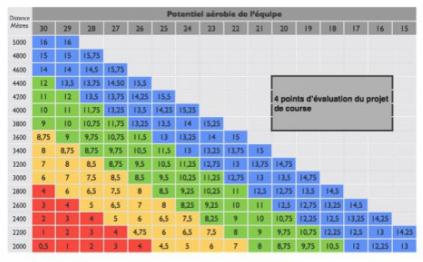 AFLP 2 Connaître et utiliser des techniques efficaces pour produire la meilleure performance possibleNote sur 5 points0 à 0.5pt0 à 0.5pt1pt à 2 pts1pt à 2 pts2.5 pts à 4 pts2.5 pts à 4 pts4.5pts à 5pts4.5pts à 5ptsAFLP 1 / AFLP 2Situation d’évaluation de fin de séquence /12ptsAFLP 1 / AFLP 2Situation d’évaluation de fin de séquence /12ptsAFLP 1 / AFLP 2Situation d’évaluation de fin de séquence /12ptsAFLP 1 / AFLP 2Situation d’évaluation de fin de séquence /12ptsAFLP 1 / AFLP 2Situation d’évaluation de fin de séquence /12ptsAFLP 1 / AFLP 2Situation d’évaluation de fin de séquence /12ptsAFLP 1 / AFLP 2Situation d’évaluation de fin de séquence /12ptsAFLP 1 / AFLP 2Situation d’évaluation de fin de séquence /12ptsAFLP 1 / AFLP 2Situation d’évaluation de fin de séquence /12ptsAFLP 1 / AFLP 2Situation d’évaluation de fin de séquence /12ptsAFLP 1 / AFLP 2Situation d’évaluation de fin de séquence /12ptsAFLP 1 / AFLP 2Situation d’évaluation de fin de séquence /12ptsAFLP 1 / AFLP 2Situation d’évaluation de fin de séquence /12ptsAFLP 1 / AFLP 2Situation d’évaluation de fin de séquence /12ptsAFLP 1 / AFLP 2Situation d’évaluation de fin de séquence /12ptsAFLP 1 / AFLP 2Situation d’évaluation de fin de séquence /12ptsAFLP 1 / AFLP 2Situation d’évaluation de fin de séquence /12ptsAFLP 1 / AFLP 2Situation d’évaluation de fin de séquence /12ptsAFLP 1 / AFLP 2Situation d’évaluation de fin de séquence /12ptsAFLP 1 / AFLP 2Situation d’évaluation de fin de séquence /12ptsAFLP 1 / AFLP 2Situation d’évaluation de fin de séquence /12ptsAFLP 1 / AFLP 2Situation d’évaluation de fin de séquence /12ptsAFLP 1 / AFLP 2Situation d’évaluation de fin de séquence /12ptsAFLP 1 / AFLP 2Situation d’évaluation de fin de séquence /12ptsAFLP 1 / AFLP 2Situation d’évaluation de fin de séquence /12ptsDegré 1Degré 1Degré 1Degré 1Degré 1Degré 1Degré 2Degré 2Degré 2Degré 2Degré 2Degré 2Degré 3Degré 3Degré 3Degré 3Degré 3Degré 3Degré 4Degré 4Degré 4Degré 4Degré 4Degré 4Positionnement précis dans le degré-Non adapté / trop facile8-9 pts-Non adapté / trop facile8-9 pts-Non adapté / trop facile8-9 pts+Adapté aux ressources10-11 pts+Adapté aux ressources10-11 pts+Adapté aux ressources10-11 pts-12-13 pts-12-13 pts-12-13 pts+Adapté aux ressources14-15pts+Adapté aux ressources14-15pts+Adapté aux ressources14-15pts-16-17pts-16-17pts-16-17pts+Adapté aux ressources18-19pts+Adapté aux ressources18-19pts+Adapté aux ressources18-19pts-20-21pts-20-21pts-20-21pts+Adapté aux ressources21-22pts+Adapté aux ressources21-22pts+Adapté aux ressources21-22ptsAFLP 1 Produire et répartir intentionnellement ses efforts en mobilisant ses ressources pour gagner ou battre un record Niveau de difficulté*Ne sait pas gérer son effort*Abandonne* Effectue toujours le niveau + faible/ niveau visé et choisi*Ne sait pas gérer son effort*Abandonne* Effectue toujours le niveau + faible/ niveau visé et choisi*Ne sait pas gérer son effort*Abandonne* Effectue toujours le niveau + faible/ niveau visé et choisi*Ne sait pas gérer son effort*Abandonne* Effectue toujours le niveau + faible/ niveau visé et choisi*Ne sait pas gérer son effort*Abandonne* Effectue toujours le niveau + faible/ niveau visé et choisi*Ne sait pas gérer son effort*Abandonne* Effectue toujours le niveau + faible/ niveau visé et choisi*Ne gère pas correctement son effort : part vite, puis ralentit au fil de la séance.* Rabaisse très souvent le niveau de l’exercice / niveau visé et choisi*Ne gère pas correctement son effort : part vite, puis ralentit au fil de la séance.* Rabaisse très souvent le niveau de l’exercice / niveau visé et choisi*Ne gère pas correctement son effort : part vite, puis ralentit au fil de la séance.* Rabaisse très souvent le niveau de l’exercice / niveau visé et choisi*Ne gère pas correctement son effort : part vite, puis ralentit au fil de la séance.* Rabaisse très souvent le niveau de l’exercice / niveau visé et choisi*Ne gère pas correctement son effort : part vite, puis ralentit au fil de la séance.* Rabaisse très souvent le niveau de l’exercice / niveau visé et choisi*Ne gère pas correctement son effort : part vite, puis ralentit au fil de la séance.* Rabaisse très souvent le niveau de l’exercice / niveau visé et choisi* Gère partiellement son effort : la vitesse d’exécution baisse entre le 1er WOD et le 2nd WOD.* Respecte le choix de niveau choisi des exercices tout au long des WOD* Gère partiellement son effort : la vitesse d’exécution baisse entre le 1er WOD et le 2nd WOD.* Respecte le choix de niveau choisi des exercices tout au long des WOD* Gère partiellement son effort : la vitesse d’exécution baisse entre le 1er WOD et le 2nd WOD.* Respecte le choix de niveau choisi des exercices tout au long des WOD* Gère partiellement son effort : la vitesse d’exécution baisse entre le 1er WOD et le 2nd WOD.* Respecte le choix de niveau choisi des exercices tout au long des WOD* Gère partiellement son effort : la vitesse d’exécution baisse entre le 1er WOD et le 2nd WOD.* Respecte le choix de niveau choisi des exercices tout au long des WOD* Gère partiellement son effort : la vitesse d’exécution baisse entre le 1er WOD et le 2nd WOD.* Respecte le choix de niveau choisi des exercices tout au long des WOD*Sait gérer son effort afin de maintenir la vitesse d’exécution durant toute la séance.* respecte le choix de niveau et tente le niveau + élevé sur Un ou 2 Rounds*Sait gérer son effort afin de maintenir la vitesse d’exécution durant toute la séance.* respecte le choix de niveau et tente le niveau + élevé sur Un ou 2 Rounds*Sait gérer son effort afin de maintenir la vitesse d’exécution durant toute la séance.* respecte le choix de niveau et tente le niveau + élevé sur Un ou 2 Rounds*Sait gérer son effort afin de maintenir la vitesse d’exécution durant toute la séance.* respecte le choix de niveau et tente le niveau + élevé sur Un ou 2 Rounds*Sait gérer son effort afin de maintenir la vitesse d’exécution durant toute la séance.* respecte le choix de niveau et tente le niveau + élevé sur Un ou 2 Rounds*Sait gérer son effort afin de maintenir la vitesse d’exécution durant toute la séance.* respecte le choix de niveau et tente le niveau + élevé sur Un ou 2 RoundsNote sur 7 points000111222333444555666777WOD 1 imposé< 2T<2T+05<2+ 10<2+ 10<2 T+15 <3T+20 <3T +25<2T +30<3T <3T 3T+053T+103T+153T+203T+253T+253T+303T+354T4T+054T+104T+104T+154T+20WOD 2 ou 3 ou 4AFLP 2 Connaître et utiliser des techniques efficaces pour produire la meilleure performance possible Nombre total de NO REPDes No REP sur tous les exercices- Réalise la majorité des exercices en n’adoptant pas la bonne posture, en n’ayant pas le bon trajet moteur et la bonne amplitude de mouvement.Des No REP sur tous les exercices- Réalise la majorité des exercices en n’adoptant pas la bonne posture, en n’ayant pas le bon trajet moteur et la bonne amplitude de mouvement.Des No REP sur tous les exercices- Réalise la majorité des exercices en n’adoptant pas la bonne posture, en n’ayant pas le bon trajet moteur et la bonne amplitude de mouvement.Des No REP sur tous les exercices- Réalise la majorité des exercices en n’adoptant pas la bonne posture, en n’ayant pas le bon trajet moteur et la bonne amplitude de mouvement.Des No REP sur tous les exercices- Réalise la majorité des exercices en n’adoptant pas la bonne posture, en n’ayant pas le bon trajet moteur et la bonne amplitude de mouvement.Des No REP sur tous les exercices- Réalise la majorité des exercices en n’adoptant pas la bonne posture, en n’ayant pas le bon trajet moteur et la bonne amplitude de mouvement.Des No Rep sur la moitié des exercices- Réalise 4 exercices sur 8 en adoptant la bonne posture, en ayant le bon trajet moteur et la bonne amplitude de mouvement.Des No Rep sur la moitié des exercices- Réalise 4 exercices sur 8 en adoptant la bonne posture, en ayant le bon trajet moteur et la bonne amplitude de mouvement.Des No Rep sur la moitié des exercices- Réalise 4 exercices sur 8 en adoptant la bonne posture, en ayant le bon trajet moteur et la bonne amplitude de mouvement.Des No Rep sur la moitié des exercices- Réalise 4 exercices sur 8 en adoptant la bonne posture, en ayant le bon trajet moteur et la bonne amplitude de mouvement.Des No Rep sur la moitié des exercices- Réalise 4 exercices sur 8 en adoptant la bonne posture, en ayant le bon trajet moteur et la bonne amplitude de mouvement.Des No Rep sur la moitié des exercices- Réalise 4 exercices sur 8 en adoptant la bonne posture, en ayant le bon trajet moteur et la bonne amplitude de mouvement.Des NO REP sur un ou deux exercices- Réalise 6 exercices sur 8 en adoptant la bonne posture, en ayant le bon trajet moteur et la bonne amplitude de mouvement.Des NO REP sur un ou deux exercices- Réalise 6 exercices sur 8 en adoptant la bonne posture, en ayant le bon trajet moteur et la bonne amplitude de mouvement.Des NO REP sur un ou deux exercices- Réalise 6 exercices sur 8 en adoptant la bonne posture, en ayant le bon trajet moteur et la bonne amplitude de mouvement.Des NO REP sur un ou deux exercices- Réalise 6 exercices sur 8 en adoptant la bonne posture, en ayant le bon trajet moteur et la bonne amplitude de mouvement.Des NO REP sur un ou deux exercices- Réalise 6 exercices sur 8 en adoptant la bonne posture, en ayant le bon trajet moteur et la bonne amplitude de mouvement.Des NO REP sur un ou deux exercices- Réalise 6 exercices sur 8 en adoptant la bonne posture, en ayant le bon trajet moteur et la bonne amplitude de mouvement.Aucun NO REP- Réalise tous les exercices en adoptant la bonne posture, en ayant le bon trajet moteur et la bonne amplitude de mouvementAucun NO REP- Réalise tous les exercices en adoptant la bonne posture, en ayant le bon trajet moteur et la bonne amplitude de mouvementAucun NO REP- Réalise tous les exercices en adoptant la bonne posture, en ayant le bon trajet moteur et la bonne amplitude de mouvementAucun NO REP- Réalise tous les exercices en adoptant la bonne posture, en ayant le bon trajet moteur et la bonne amplitude de mouvementAucun NO REP- Réalise tous les exercices en adoptant la bonne posture, en ayant le bon trajet moteur et la bonne amplitude de mouvementAucun NO REP- Réalise tous les exercices en adoptant la bonne posture, en ayant le bon trajet moteur et la bonne amplitude de mouvementNote sur 5 points0 à 0.5pt0 à 0.5pt0 à 0.5pt0 à 0.5pt0 à 0.5pt0 à 0.5pt1pt à 2 pts1pt à 2 pts1pt à 2 pts1pt à 2 pts1pt à 2 pts1pt à 2 pts2.5 pts à 4 pts2.5 pts à 4 pts2.5 pts à 4 pts2.5 pts à 4 pts2.5 pts à 4 pts2.5 pts à 4 pts4.5pts à 5pts4.5pts à 5pts4.5pts à 5pts4.5pts à 5pts4.5pts à 5pts4.5pts à 5ptsAFLP évaluéRepères d’évaluationRepères d’évaluationRepères d’évaluationRepères d’évaluationAFLP3 - S’engager etpersévérer seul ou à plusieurs dans des efforts répétés pour progresser dans une activité de performance.Degré 1Degré 2Degré 3Degré 4AFLP3 - S’engager etpersévérer seul ou à plusieurs dans des efforts répétés pour progresser dans une activité de performance.Il s’engage trop superficiellement ou trop ponctuellement pour permettre les transformations attendues.Il s’engage dans les phases d’effort modéré mais abandonne face à un début de difficulté.Il maintient l’effort jusqu’au terme de l’épreuve et accepte régulièrement la répétition pour progresser notamment lorsqu’il perçoit des signes de réussite.Il maintient et prolonge l’effort. Il accepte systématiquement la répétition pour progresser.AFLP évaluéRepères d’évaluationRepères d’évaluationRepères d’évaluationRepères d’évaluationAFLP4 - S’impliquer dansdes rôles sociaux pour assurer le bon fonctionnement d’une épreuve de production de performance.Degré 1Degré 2Degré 3Degré 4AFLP4 - S’impliquer dansdes rôles sociaux pour assurer le bon fonctionnement d’une épreuve de production de performance.Il est peu ou pas concerné par son rôle.Il assure provisoirement ou partiellement son rôle.Il assure son rôle en suivant les recommandations de l’enseignant.Il assure son rôle en prenant parfois des initiatives.AFLP évaluéRepères d’évaluationRepères d’évaluationRepères d’évaluationRepères d’évaluationAFLP5 - Se préparer à un effort long ou intense pour être efficace dans la production d’une performance à une échéance donnée.Degré 1Degré 2Degré 3Degré 4AFLP5 - Se préparer à un effort long ou intense pour être efficace dans la production d’une performance à une échéance donnée.Il ébauche un échauffement sans effets réels.Il produit un échauffement global et rapide ou a besoin d’un guidage régulier de l’enseignant.Il structure sa préparation en différentes étapes avec un guidage ponctuel de l’enseignant.Il structure sa préparation en différentes étapes suffisamment longues et efficaces sans guidage de l’enseignant.AFLP évaluéRepères d’évaluationRepères d’évaluationRepères d’évaluationRepères d’évaluationAFLP6 - Identifier ses progrès et connaître sa meilleure performance réalisée pour la situer culturellement.Degré 1Degré 2Degré 3Degré 4AFLP6 - Identifier ses progrès et connaître sa meilleure performance réalisée pour la situer culturellement.Il identifie difficilement ses progrès. L’annonce des performances est très décalée de la réalité.Il a une connaissance approximative de ses progrès et de ses performances.Il identifie ses progrès et connaît ses meilleures performances. Il sait les situer dans le monde sportif.Il relativise sa performance au regard du monde sportif et perçoit les facteurs de progression.